Познание мира.2 класс.Тема: Среда обитания животных.Цель: учащиеся должны иметь представление о среде обитания животных.Задачи: -обеспечить усвоение учащимися знаний о приспособлении животных в окружающей среде;-развитие познавательных умений у учащихся;-осуществлять нравственное воспитание.Оборудование:демонстрационное: картинки с изображением животных, презентация, аудиозапись «звуки леса» (голоса животных), пазлы.раздаточное: рабочие листы, листы «успеха» по количеству учащихся, учебник Аймагамбетова «Познание мира» 2 класс, «стикеры».Ход урока.1.Стадия вызова.а) Организационный момент. Приветствие.Звучит аудиозапись «звуки леса»-Что вы услышали?-Какие картины у вас возникли?б) Деление учащихся на группы.- Давайте сегодня на уроке побудем животными.(На доске вывешены картинки 4 видов, с изображением животных: «медведь», «змея», «щука», «сова». Учащиеся выбирают одного животного и рассаживаются по группам. У всех лист «успеха» с заданиями. Выбирают лидера самостоятельно.)-Ребята, сегодня мы с вами совершим путешествие в мир «Живой природы». Закройте глаза («аудиозапись «звуки леса»). Отправляемся в путешествие. Открыли глазки. (На экране «деревянная дверь с замком»).- Для того чтобы нам попасть в мир живой природы, нужно открыть эту дверь, выполнив задание.в) Тест. (проверка д/з)На листах у каждого по 5-ть вопросов с ответами.- Все решили ребята? Проверим.(Взаимопроверка: учащиеся передают друг другу тесты. В это время учитель нажимает на замок, появляются ответы с критериями.)«5» - 0 ошибок«4» - 1 ошибка«3» - 2 ошибкиПоставьте баллы в лист «успеха».Слайд – открытая дверь.- Вот мы и попали в мир природы.  Слайд – «животные на природе». - Какие ассоциации у вас возникли глядя на картинку?- Что объединяет животных и растения? (дышат, растут, размножаются, умирают).г) Сообщение темы учителем. Постановка цели на урок учащимися.- Сегодня мы узнаем в какой среде обитают животные.- Что вы понимаете под словосочетанием «среда обитания»?Учащиеся обсуждают в группах. Затем один человек от группы отвечает.- Какую цель поставим перед собой на сегодняшний урок?2.Стадия осмысления.а) Практическая работа в группах.- Чтобы продолжить наше путешествие надо выполнить задание.Задание:Выберите из текста информацию как животные приспосабливаются в среде обитания и изобразите схематично.Первая и вторая группы работают с учебником, остальные с дополнительным текстом. Для «медленных» учеников даётся в помощь карточка-алгоритм с наводящими вопросами "прочитай вопрос – найди ответ в тексте».1-ая группа – смена дня и ночи2-ая группа – добывание пищи3-ья группа – защита от врагов4-ая группа – к смене времён года.Защита выступления 1 представителя от группы.Оцените свою работу в группе, запишите в лист «успеха».- Чьё выступление вам понравилось больше? Возьмите «стикеры» и проголосуйте. На свою схему вешать «стикер» нельзя.- Добавьте по 1 баллу в лист «успеха», та группа, чьё выступление понравилось больше всех.- Молодцы, ребята! Слайд – «животные на природе».Вывод:- Как животные приспосабливаются к среде обитания?Слайд.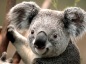 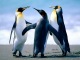 Посчитайте свои баллы.«5» - «4» - «3» - 3.Стадия рефлексия. а) «Пазлы».1.Как ведут себя насекомые в природе?2.Как хищники добывают пищу?3.Как ведут себя животные в разное время года?4.Как животные защищаются от врагов?- Вот и закончилось наше путешествие в мир природы.Звери приготовили для вас интересное д/з.б) Д/з. с.84-86 пересказ.Дифференцированное: «медленные» - пересказ; «средние» - пересказ и придумать 1 загадку; «быстрые» - пересказ и презентацию о среде обитания 1 животного.в) Итог урока.